YDBC Newsletter For week ending February 10 2023 Hello and G'Day to another hectic week of Bowls,The way this year is flying by, it'll soon be Christmas again.This Tuesday we are expecting another BIG turnout of players for our weekly YDBC Tuesday L0TT0 2x4x2 mixed gender.We're still dreaming of a 'BIG' L0TT0 win! Whilst we are living in hope the important idea of the game is to enjoy the company of like-minded people and get some VIP practice for the games ahead. Now jump to it, head to the YDBC and put your name on the list provided on the N0TICE board! There you have it N0 excuses see you 4 for a 4:30pm game! When you nominate early it helps Richard ‘The Organiser’ Heslop to organise the pairs teams for the games.After the game club manager Hendo always has an ice cold Beer, wine or cool drink available where we can enjoy fellowship.Then discuss how good or bad you bowled.                    *** SUPER Weeks Results *** Ladies Tuesday Pennant results for 30/1/2024 Division 1 Green HOME to Scarborough Judy Freedman, Jan Needs, Barbara Robertson, Julie Cooper  28 to 12Pauline Graham, Viv Wood, Gail Richardson, Barbara Lorencs  26 to 11Dorothy Walling, Judy Bloffwich, Marlene Ellis, Sue Reid     12 to 212 wins and aggregate 5 pointsDivision 3 Blue BYELadies Saturday Pennant 3/2/2024Division 2  Blue AWAY to BullsbrookGrace Wright, Barbara Robertson, Sue Reid, Julie Cooper 25 to 7Pauline Graham, Kaye Crowe, Gail Richardson, Barbara Lorencs 27 to 182 wins and aggregate 4 pointsLADDER - Tuesday LadiesDivision 1 Green 7th Division 3  Blue 7thLADDER - Saturday LadiesDivision 2  Blue  - 6th Regards Gail    'If you always do what you always do, You'll always get what you always got' .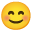 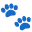 Last Thursday's Midweek pennant games were cancelled because of the severe heat we've experienced in WA over the past few weeks.Saturday Men Division 1 Blue  North.The YDBC 83 defeated North Beach 58:Men Division 2 Blue The YDBC 93 defeated North Beach 64:Men Division 3 Blue The YDBC 54 was defeated by Morley 82.                       *** Get Well Quick ***All members that are not feeling well look forward to seeing you @ the club and for bowlers on the Greens!                       *** General YDBC News ***Remember Friday night is YDBC Night! Why don't you bring friends!If every club member just introduced 1 new member a month to the YDBC think what that would do for the club!Why don't you all think about it!0ver the past I've introduced a few new members and most of them have turned out to be valuable contributors to the club.The most recent member I introduced is Gail Richardson.She is now on the club management board helping steer the YDBC in the right direction.Each week she sends the results of the Ladies games to me for the NEWSLETTER.And if that is not enough!  Gail is on the board of BOWLS WA. And assists with keeping the Club gardens looking great.Away from the YDBC she is also on the management board Lawley Park Village, which includes looking after their gardens.That's why I call her the 'Pocket Rocket' I tip my hat to a great club person.Regards PP Con "Mr Speedway" Migro  